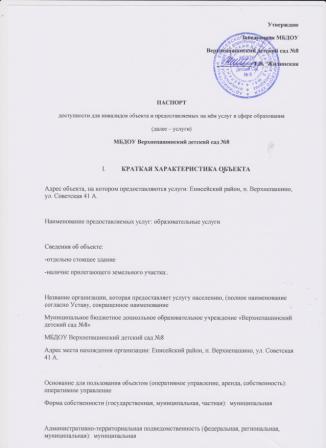 УтверждаюЗаведующая МБДОУВерхнепашинский детский сад №8____________ Т.В.  ЖилинскаяПАСПОРТдоступности для инвалидов объекта и предоставляемых на нём услуг в сфере образования (далее – услуги)МБДОУ Верхнепашинский детский сад №8КРАТКАЯ ХАРАКТЕРИСТИКА ОБЪЕКТААдрес объекта, на котором предоставляются услуги: Енисейский район, п. Верхнепашино, ул. Советская 41 А.Наименование предоставляемых услуг: образовательные услугиСведения об объекте:-отдельно стоящее здание -наличие прилегающего земельного участка:.Название организации, которая предоставляет услугу населению, (полное наименование согласно Уставу, сокращенное наименованиеМуниципальное бюджетное дошкольное образовательное учреждение «Верхнепашинский детский сад №8»МБДОУ Верхнепашинский детский сад №8Адрес места нахождения организации: Енисейский район, п. Верхнепашино, ул. Советская 41 А.Основание для пользования объектом (оперативное управление, аренда, собственность):  оперативное управлениеФорма собственности (государственная, муниципальная, частная):  муниципальнаяАдминистративно-территориальная подведомственность (федеральная, региональная, муниципальная):  муниципальная Наименование и адрес вышестоящей организации: МКУ Управление образования Енисейского районаII. КРАТКАЯ ХАРАКТЕРИСТИКА ДЕЙСТВУЮЩЕГО ПОРЯДКА            ПРЕДОСТАВЛЕНИЯ НА ОБЪЕКТЕ УСЛУГ НАСЕЛЕНИЮ. Сфера деятельности: образование.Плановая мощность. 80 человекФорма оказания услуг (на объекте, длительным пребыванием, в т. ч проживанием,  обеспечение доступа к месту предоставления услуги, на дому, дистанционно):  нетКатегории обслуживаемого населения по возрасту (дети, взрослые трудоспособного возраста, пожилые, все возрастные категории)Категории обслуживаемых инвалидов: нетIII. ОЦЕНКА СОСТОЯНИЯ И ИМЕЮЩИХСЯ НЕДОСТАТКОВ В ОБЕСПЕЧЕНИИ            УСЛОВИЙ ДОСТУПНОСТИ ДЛЯ ИНВАЛИДОВ ОБЪЕКТА.IV. ОЦЕНКА СОСТОЯНИЯ И ИМЕЮЩИХСЯ НЕДОСТАТКОВ В ОБЕСПЕЧЕНИИ                                                                                                                                                                  УСЛОВИЙ ДОСТУПНОСТИ ДЛЯ ИНВАЛИДОВ ПРЕДОСТАВЛЯЕМЫХ УСЛУГV. ПРЕДЛАГАЕМЫЕ УПРАВЛЕНЧЕСКИЕ РЕШЕНИЯ ПО СРОКАМ И ОБЪЁМАМ     РАБОТ, НЕОБХОДИМЫМ ДЛЯ ПРИВЕДЕНИЯ ОБЪЕКТА И ПОРЯДКА ПРЕДОСТАВЛЕНИЯ НА НЁМ УСЛУГ В СООТВЕТСТВИЕ С ТРЕБОВАНИЯМИ ЗАКОНОДАТЕЛЬСТВА РОССИЙСКОЙ ФЕДЕРАЦИИ ОБ ОБЕСПЕЧЕНИИ УСЛОВИЙ ИХ ДОСТУПНОСТИ ДЛЯ ИНВАЛИДОВЗаведующая                                          Т.В. Жилинская № п/пОсновные показатели доступности для инвалидов объектаОценка состояния и имеющихся недостатков в обеспечении условий доступности для инвалидов объекта    1                                    2                    3    1выделенные стоянки автотранспортных средств для инвалидов.нет    2.сменные кресла-коляскинет    3.адаптированные лифтынет    4.поручнинет    5.подъёмные платформы (аппарели)нет    6.пандусынет    7.раздвижные дверинет    8.доступные входные группынет    9.доступные санитарно-гигиенические помещениянет    10.достаточная ширина дверных проёмов в стенах, лестничных маршей, площадок.нет    11.ненадлежащее размещение оборудования и носителей информации, необходимых для обеспечения беспрепятственного доступа к объектам ( местам предоставления услуг) инвалидов, имеющих стойкие расстройства функции зрения, слуха и передвижения.нет   12.дублирование необходимой для инвалидов, имеющих стойкие расстройства функции зрения, зрительной информации – звуковой информацией, а также надписей, знаков и иной текстовой и графической информации - знаками, выполненными рельефно - точечным шрифтом Брайля и на контрастном фоне.нет   13.дублирование необходимой для инвалидов по слуху звуковой информации зрительной информацией.нет№ п/пОсновные показатели доступности для инвалидов предоставляемой услугиОценка состояния и имеющихся недостатков в обеспечении условий доступности для инвалидов объекта    1.                                     2.                     3.    1.наличие при входе в объект вывески с названием организации, графиком работы организации, планом здания, выполненных рельефно-точечным шрифтом Брайля и на контрастном фоне.нет    2.обеспечение инвалидам помощи, необходимой для получения для них в доступной форме информации о правилах предоставления услуги, в том числе об оформлении необходимых для получения услуг документов, о совершении ими других необходимых для получения услуги действий.нет    3.проведение инструктирования или обучения сотрудников, предоставляющих услуги населению, для работы с инвалидами, по вопросам, связанным с обеспечением доступности для них объектов и услуг.нет    4.наличие работников организаций, на которых административно-распорядительным актом возложено оказание инвалидам помощи при предоставлении услуг.нет    5.предоставление услуги с сопровождением инвалида по территории объекта работником организации.нет    6.предоставление инвалидам по слуху при необходимости услуги с использованием русского жестового языка, включая обеспечение допуска на объект сурдопереводчика, тифлопереводчика.  нет    7.соответствие транспортных средств, используемых для предоставления услуг населению, требованиям их доступности для инвалидов.нет     8.обеспечение допуска на объект, в котором предоставляются услуги, собаки-проводника при наличии документа, подтверждающего её специальное обучение, выданного по форме и в порядке, утвержденном приказом Министерства труда и социальной защиты Российской Федерации.нет    9.наличие в одном из помещений, предназначенных для проведения массовых мероприятий, индукционных петель и звукоусиливающей аппаратуры.нет   10.адаптация официального сайта органа и организации, предоставляющих услуги в сфере образования, для лиц с нарушениями зрения (слабовидящих) нет    11.обеспечение услуг тьюторанет№ п/пПредлагаемые управленческие решения по объемам работ, необходимым для приведения объекта в соответствие с требованиями законодательства Российской Федерации об обеспечении условий их доступности для  инвалидов.Сроки    1.выделенные стоянки автотранспортных средств для инвалидов..         -    2.сменные кресла-коляски-     3.Установка кнопки вызова персонала  для инвалидов-колясочников с целью оказания им помощи при въезде в здание.           -    4.Размещение оборудования и носителей информации, необходимых для обеспечения беспрепятственного доступа к объектам ( местам предоставления услуг) инвалидов, имеющих стойкие расстройства функции зрения, слуха и передвижения          -    5.дублирование необходимой для инвалидов по слуху звуковой информации зрительной информацией.          -   6.обеспечить наличие при входе в объект вывески с названием организации, графиком работы организации, планом здания, выполненных рельефно-точечным шрифтом Брайля и на контрастном фоне.         -